«_18_»  февраля___ 2015  г.  № 7                                                                                         На   № _____ от  «___»__________ 2015 г.                                                                                        Министерство экономики Республики БеларусьМинистерство финансов Республики БеларусьТелекоммуникационный отраслевой союз (далее – Союз) образован  в соответствии с решением съезда  учредителей, путем заключения учредительного договора  Союза от 26.04.2005, зарегистрирован решением Минского областного исполнительного комитета №438 от 16.05.2005 в Едином государственном регистре юридических лиц и индивидуальных предпринимателей за № 690336487, свидетельство серии НО №002719.Союз является  некоммерческой  организацией, добровольным объединением юридических лиц и индивидуальных предпринимателей,  признающих настоящий Устав и участвующих в выполнении задач и целей Союза. В состав Союза входят операторы электросвязи.Основной целью деятельности Союза является защита интересов членов Союза и решение вопросов развития и совершенствования  системы телекоммуникаций в Республике Беларусь во взаимодействии с государственными органами, общественными организациями (объединениями) и иными организациями.Согласно Указу Президента Республики Беларусь от 20.02.2007 №96 «О финансировании развития услуг электросвязи общего пользования» был создан фон универсального обслуживания (резерв универсального обслуживания). Данным Указом утверждено «Положение о порядке формирования и использования средств государственного целевого бюджетного фонда универсального обслуживания (резерв универсального обслуживания)» (далее – Положение), согласно которому операторы электросвязи обязаны производить ежемесячные отчисления в размере 1,5 процента доходов от оказания услуг электросвязи. Согласно п.п.4, 5 данного Положения средства резерва универсального обслуживания учитываются в Главном государственном казначействе и направляются исключительно на капитальные вложения, связанные с оказанием услуг электросвязи общего пользования, предоставление которых государство гарантирует всем пользователям услуг электросвязи на территории Республики Беларусь по доступным тарифам.Получателями средств резерва универсального обслуживания являются операторы электросвязи, которым предоставлено право на оказание универсальных услуг электросвязи. Однако с момента принятия Указа, произошёл существенные изменения в технологиях связи и актуальность развития «универсальной услуги» отпала, так как замещена другими решениями, предоставляемыми операторами связи. За счет собственных средств операторов электросвязи и происходит развитие сетей.С учетом вышеизложенного, Союз просит дать разъяснения по следующим вопросам:1. Каким образом формируется смета расходов средств резерва универсального обслуживания и очередность получателей данных средств.2. Просим предоставить список получателей средств резерва универсального обслуживания с момента вступления в силу Указа Президента Республики Беларусь от 20.02.2007 №96 «О финансировании развития услуг электросвязи общего пользования», когда был создан фонд универсального обслуживания (резерв универсального обслуживания) и направления его использования.3. Использовался ли вышеуказанный фонд в 2014 году и в каком объёме.Председатель правления						      Е.Г. Клюйкова	Исп. Комарова М.Б.Т.256 28 17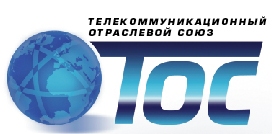 220036, г.Минск, ул.К.Либкнехта, д. 68, оф. 808р/с  3015 100 000 133 Минская городская дирекция ОАО «Белгазпромбанк», код 742адрес банка: 220007, г.Минск, ул.Могилевская, 41 УНП  690 336 487тел/факс  + 375 (17) - 256-28-17E-mail:  tos.rb@mail.ruwww.tos-by.com 